SCUOLA  dell’INFANZIA e PRIMARIA  PARITARIA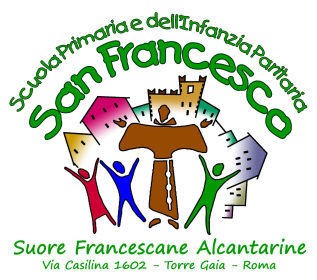 “San Francesco”Suore Francescane Alcantarinevia Casilina, 1602 – 00133 RomaTel. O6.2050218   fax 06.2051672Cod. fiscale: 02641080581C.M.: RM1E02900X (Primaria) RM1A029002 (Infanzia)www.scuolasanfrancesco.orgsanfrancesco@alcantarine.org  -  sfascuolasanfrancesco@pec.it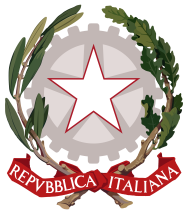 Prot.Alla coordinatrice delle Attività Didatticheed educativeRICHIESTA NULLA OSTA___l ___ sottoscritt___ ___________________________________________________________padre/madre dell’alunn___________________________________________________________Iscritt___ alla classe__________________della Scuola dell’Infanzia e Primaria “San Francesco” CHIEDEche venga rilasciato il nulla osta al trasferimento del/della figlio/figlia presso la scuolaPer motivi (indicare il motivo: art.4 del R.D. n. 653 “situazioni particolari opportunamente motivate”)(barrare la voce che interessa)Dichiara che tale richiesta è inoltrata concordemente da entrambi i genitoriDichiara di essere l’unico genitore ad esercitare la patria potestàRoma, _____/_____/______Firma___________________________________